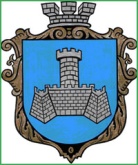 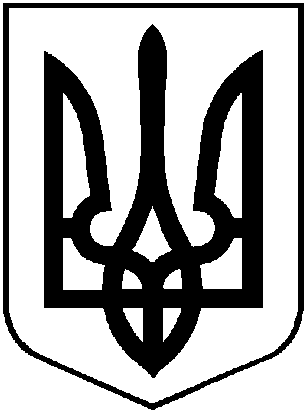                                                 УКРАЇНАХМІЛЬНИЦЬКА МІСЬКА РАДАВІННИЦЬКОЇ ОБЛАСТІ  Р О З П О Р Я Д Ж Е Н Н ЯМІСЬКОГО  ГОЛОВИВід “ серпня 2017  року                                                   №308-рПро направлення на відпочинок дітей міста, які потребують особливоїсоціальної підтримки та увагиу Літинський профільний позашкільний навчально-оздоровчий дитячий заклад «Казкова долина» На виконання Закону України «Про оздоровлення та відпочинок дітей» (зі змінами), Міської комплексної програми підтримки сім’ї, дітей та молоді на 2016-2018 роки затвердженої рішенням 3 сесії 7 скликання від 4.12.2015 року № 26,  з метою якісного проведення оздоровлення та відпочинку дітей влітку 2017 року, керуючись ст. 42,59 Закону України «Про місцеве самоврядування в Україні»:1. Затвердити список дітей, які направляються на відпочинок з 02.08.2017 року до Літинського профільного позашкільного навчально-оздоровчого дитячого закладу «Казкова долина» (Додаток 1)2. Затвердити кошторис видатків для організації та проведення цього заходу (Додаток 2)3. Контроль за виконанням цього розпорядження покласти на заступника міського голови з питань діяльності виконавчих органів міської ради А.В. СташкаМіський голова                                                         С.Б.РедчикА.В. СташкоП.І. Дем’янюкВ.Б. Шмалюк                                                                                                                        Додаток 2                                                                                                   розпорядження міського голови                                                                                      від «01»серпня  2017 р. №308-рКОШТОРИСвидатків для придбання путівок щодо відпочинку дітей міста, які потребуютьсоціальної підтримки та уваги у Літинському профільному позашкільному навчально-оздоровчому дитячому закладі «Казкова долина».Міський голова                                                             С.Б.Редчик                                                                                                                       Додаток 1                                                                                                   розпорядження міського голови                                                                                      від «01»серпня  2017 р. №308-рСписок дітей, які направляються на відпочинок 02.08.2017 року до Літинського профільного позашкільного навчально-оздоровчого дитячого закладу «Казкова долина».       Міський голова                                                        С.Б.Редчик№з/пНазва видатківКФКВКЕКВСума1.Путівки для відпочинку дітей0911082730 39994,5 грн.№ з/пП.І.Б.Дата народженняКатегоріяПенчук Юлія Василівна19.11.2008Дитина УБДЛуцков Роман Анатолійович24.04.2004Дитина УБДОколодько Анастасія Олександрівна05.08.2010Дитина перебуває в СЖООколодько Марія Олександрівна24.03.2009Дитина перебуває в СЖОГринько Данило Олегович12.10.2009Дитина позбавлена батьківського піклуванняПобережний Анатолій Сергійович11.01.2004Дитина позбавлена батьківського піклуванняМаксименко Сергій Валерійович26.11.2009Дитина позбавлена батьківського піклуванняКащук Роман Петрович 27.02.2004Дитина-сиротаДжанбулатова Анастасія Арсланівна14.11.2010Дитина перебуває в СЖОРибак Ярослав Олександрович23.07.2004Дитина УБДЧорнодон Максим Анатолійович 28.01.2010Дитина перебуває в СЖОБудківський Тарас Олегович08.03.2004Дитина з багатодітної сім’їГрогуль Андрій Вікторович12.06.2006Дитина з багатодітної сім’ї